１  絵を表す単語の初めの文字がぬけています。１番目の文字を書きましょう。各5点×４＝２０点【知識・技能】２　単語を表す絵を選び，○を付けましょう。各5点×２＝１０点【知識・技能】　　　　　　　　                 　　　　　　　　    ３　看板を見て，4線上の正しい位置に，単語を書き写しましょう。 各10点×４＝４０点【知識・技能】４　次の英語は，健太が書いた「国を紹介するミニポスター」です。　   その国で食べられるものを知るためには，ア〜エのどの部分を読めばよいか，記号を一つ選んで書きましょう。　　　１０点【思考力・判断力・表現力】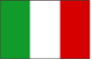 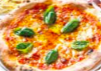 ５　あなたが，日曜日によくしていることはなんですか。下の　　から１つ選び，手本を参考にして書きましょう。　　　　　　　　　　　　　          　　 １０点【思考力・判断力・表現力】６　英語の授業で，「私は誰でしょう？」クイズをすることになりました。次のヒントを読んで，内容に　　合う人物を選び，（　）に○をつけましょう。　　　　　　　　　１０点【思考力・判断力・表現力】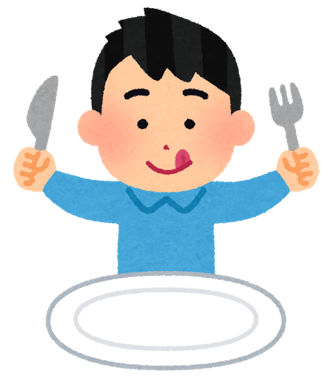 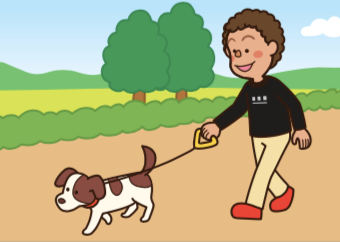 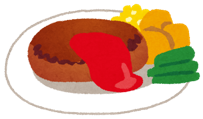 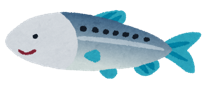 第６年生前期 チャレンジシート（読むこと・書くこと）組　番名前知識・技能/70/100第６年生前期 チャレンジシート（読むこと・書くこと）組　番名前思・判・表/30/100（１） 　　　  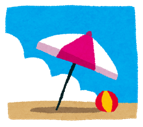 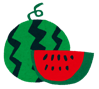 （２）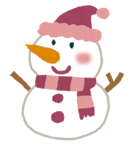  （３） 　　　  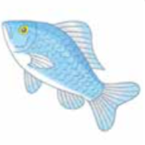 （４）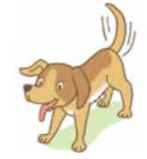 （１）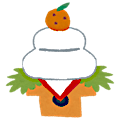 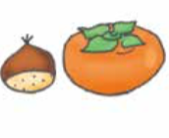 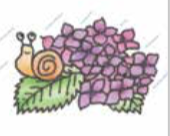 （２）　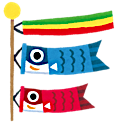 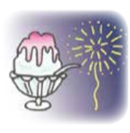 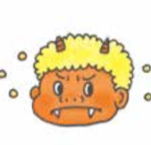 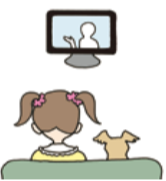 watch TV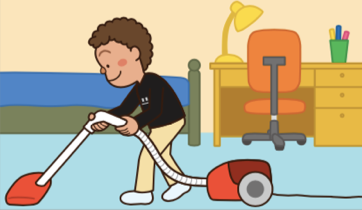 clean my room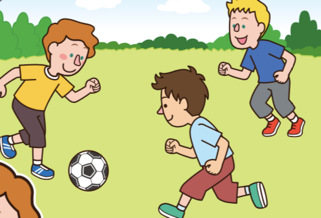 play in the park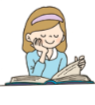 read a book